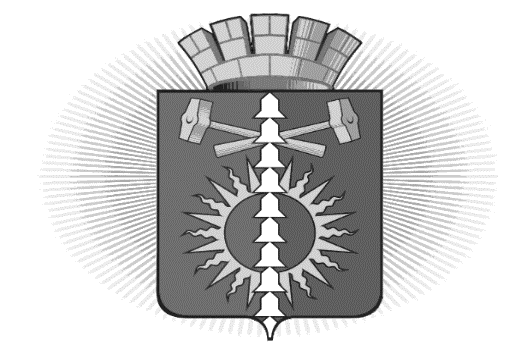 
АДМИНИСТРАЦИЯ ГОРОДСКОГО ОКРУГА ВЕРХНИЙ ТАГИЛ П О С Т А Н О В Л Е Н И Еот «19» января 2017 года № 31город Верхний ТагилОб установлении предельного уровня соотношения средней заработной платы руководителей, их заместителей, главных бухгалтеров и средней заработной платы работников муниципальных учреждений и муниципальных предприятий городского округа Верхний ТагилВ соответствии со статьей 145, 349.5 Трудового кодекса Российской Федерации, в целях упорядочения условий оплаты труда руководителей муниципальных предприятий и учреждений городского округа Верхний Тагил, руководствуясь Уставом городского округа Верхний ТагилПОСТАНОВЛЯЮ:1. Установить предельный уровень соотношения средней заработной платы:1.1. Руководителей, их заместителей, главных бухгалтеров и средней заработной платы работников муниципальных учреждений и муниципальных предприятий городского округа Верхний Тагил - в кратности от 1 до 8 (за исключением учреждений образования, культуры и физической культуры).1.2. Руководителей и средней заработной платы работников муниципальных учреждений городского округа Верхний Тагил в сфере образования, культуры и физической культуры - в кратности от 1 до 5.1.3. Заместителей руководителей, главных бухгалтеров и средней заработной платы работников муниципальных учреждений городского округа Верхний Тагил в сфере образования, культуры и физической культуры - в кратности от 1 до 3,5.2. Соотношение средней заработной платы руководителей, их заместителей и главных бухгалтеров и средней заработной платы работников муниципальных учреждений и муниципальных предприятий, формируемых за счет всех финансовых источников, рассчитывается за календарный год.Определение размера средней заработной платы руководителя, его заместителей, главного бухгалтера осуществляется в соответствии с методикой, используемой при определении средней заработной платы работников для целей статистического наблюдения, утвержденной федеральным органом исполнительной власти, осуществляющим функции по выработке государственной политики нормативно-правовому регулированию в сфере официального статистического учета. При этом в расчет средней заработной платы руководителя учреждения по его основной должности не включаются выплаты за педагогическую работу на условиях почасовой оплаты в объеме не более 300 часов в год.Средняя заработная плата работников учреждения рассчитывается без учета заработной платы руководителя, заместителя руководителя, главного бухгалтера.Информация о рассчитываемой за календарный год среднемесячной заработной плате руководителей, их заместителей и главных бухгалтеров размещаются в информационно-телекоммуникационной сети "Интернет" на официальных сайтах муниципальных учреждений и предприятий.3. Организациям, осуществляющим функции и полномочия учредителей муниципальных учреждений и предприятий:3.1. Обеспечить внесение в установленном трудовым законодательством порядке изменений в трудовые договоры с руководителями подведомственных муниципальных учреждений и предприятий в части условий оплаты труда с учетом предельного уровня соотношения средней заработной платы руководителя и средней заработной платы работников муниципального учреждения и предприятия;3.2. Осуществлять ежеквартальный мониторинг выполнения мероприятий по установлению предельного уровня соотношения средней заработной платы руководителей и средней заработной платы работников подведомственных муниципальных учреждений и предприятий.4. Настоящее Постановление разместить на официальном сайте городского округа Верхний Тагил.5. Настоящее Постановление распространяет свое действие на правоотношения, возникшие с 01 января 2017 года.6. Контроль за исполнением настоящего Постановления возложить на заместителя главы администрации по экономическим вопросам Поджарову Н.Е. Глава городского округа Верхний Тагил                                           С.Г. Калинин